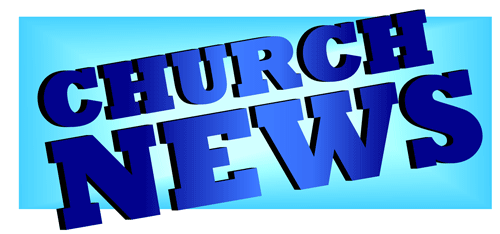 The week of June 19-26Sun	     	Worship 			9:00 amMon	     	Library reserved			6-8 pm	Tues            	Men’s Bible Study		6:15am / 7am		Women’s Bible Study		6:30pmThur		Supper (Mission Committee)	5:30 pm		Worship				6:00 pmSun		Worship				9:00 am**Activities and times change periodically.  Please check the website calendar at crossofcalvary.net. ***JUNE WORSHIP VOLUNTEERS Communion - 	DeeAnne /Dave T.Altar Guild –	Katie Bahl, Sue Erickson, and Jody SteffelAcolytes -	Volunteers neededUshers - 	Bill Miller, Chris Hanson, John Johnston	PRAYERS OF HEALING & STRENGTH Emergency/Pastoral Care - Please have a family member or friend notify the church.  You may also request hospital staff to call on your behalf.  Call day or night at 523-1574.  Never feel as though you are bothering Pastor or the staff.  We are here to serve as a comfort and as a resource.No one was able to answer your call?  320-523-1574-Wait for the extension of the staff member you want to contact.-Call the cell number given.  They will pick up the call if able. -Leave a message on their cell phones.  Staff can check cell messages while     out of the office and are more likely to return your call faster.-If you prefer, leave a message on the church answering system.God’s Story    		Our StoryDevotion: Use this resource at home to guide your household’s daily devotions. You can do this alone, as a couple, as a family; in the morning, during the day, or at night. Find a routine that works best for you.Pray: Light a candle and open your devotion time with a prayer.Reconciling God, you make everything new. Show us your vision, that we might see the world as you do, loving all and serving all, for the sake of Christ. Amen.Reflect: Reflect on the key verses from Sunday’s reading.All this is from God, who reconciled us to himself through Christ, and has given us the ministry of reconciliation. 2 Corinthians 5:18Study: Study the reading and consider the background.Paul gives the Corinthians a reason to boast: the love of Christ! He invites them to look – and live – beyond themselves and what they once knew was possible. Everything is different now. Reconciliation with God is a game changer.Read: Read the following daily readings to deepen your understanding of Sunday’s text. After the reading, ask the follow-up questions.Sunday, 2 Corinthians 5:11-21, Reconciliation Monday, 2 Corinthians 6:1-13, ReconciliationTuesday, 2 Corinthians 6:14 – 7:1, The Temple of the Living God Wednesday, 2 Corinthians 7:2-16, Paul’s Joy at the Church’s Repentance Thursday, 2 Corinthians 8:16:24, Commendation of TitusFriday, 2 Corinthians 9:1-15, The Collection for Christians at Jerusalem Saturday, 2 Corinthians 10:1-18, Paul Defends His MinistryWhat does Paul say about reconciliation?Connect: Connect in conversation with others in your household. Discuss the following questions, or simply check in with “Highs” and “Lows.” What was a high point of your day? What was a low point?What kinds of social tensions exist within your community? What truths do you find in both sides? How can you be change for your community?Tell a story of a time you were isolated or alone, and then were reconciled with people who love you.Do: By acting on what we learn, we make God’s word come alive. Do the following activity this week.Consider someone who has been outcast or shunned from your community. Call them on the phone to let them know they are still loved.Bless: Close your devotion with a blessing.May God reconcile you with the community of God’s beloved children. Amen.MissionsParaguay Missionaries – The Kevin and Rebekah Howell familyBolivia Missionaries – Paul and Jay MikaelsonCHECK THE COMMUNITY BOARD***Fliers are posted at the East entrance***Green Lake Lutheran Ministries: The 32nd Annual Quilt Action for Green Lake Lutheran Ministries will take place Saturday, July 23. Quilts and silent auction items can be delivered to camp now through July 16th. If you are interested in volunteering during the event, please contact Sonya at 320-796-2181 or camp@gllm.org. Swedlanda Lutheran Church: Join us for a Midsummer’s Festival at Swedlanda Lutheran Church on Wednesday, June 22. An Ice-Cream Social will be held from 4:30-7:00, with pulled pork sandwiches, beans, potato salad, pie, and home-made ice cream. A program will begin at 7 pm. and will feature Allen and Matt Carlson, a father and son team who will provide an evening of fun entertainment for the family. Invite your friends! Swedlanda Lutheran Church is 9 miles southwest of Hector, 73950 County Road 16. Please call 320-848-2490 for further information.Calvary Lutheran Church: 50’s Drive in Nostalgic Food & Fun, come to Calvary for a Nostalgic 50’s Dining Experience! Sunday, June 26 from 4-7pm – Calvary Lutheran Church 302 Olena Ave, Willmar, MN Parking Lot, proceeds fund youth activities & missions’ trips.Zion United Methodist Church-Danube: Homemade Ice Cream Social, Wednesday, July 6th – serving begins at 5:00 pm with the menu being Hot Dogs, Coney Dogs, Pie, Brownies, Sundaes, Coffee and Punch. Take outs available **Free will donation**Food Safety Class for Church Volunteers will be held at Zion Lutheran Church (Social Hall) in Buffalo Lake on Thursday, June 23rd, at 6:30 pm. Light refreshments will be served. Class size is limited. See flyer on board for registration information.Midsummer Festival: United Lutheran Church in Lake Lillian, MN is have a chicken dinner on June 24, 2016 with Don Boll’s Chicken, Potatoes, Green Beans, Coleslaw, Ostkaka, Bread, Beverage and Dessert. The dinner runs from 5-7pm.Benefit for Michelle Jensen and familyThe Cross of Calvary family is putting on a benefit for Michelle Jensen and family on Wednesday, August 3rd!  It will be a family friendly event, picnic style meal held in the west parking lot of the church, - come throw some balls at the dunk tank or try the cake walk!  We are going to be looking for items for a silent auction or if you have larger items you are willing to donate, a possible live auction.  Service groups will also be called sometime in the next month and asked to provide salad, bars or workers.   Please contact Dana Boen at 894-7885 or Sue Altmann in the church office.  Women’s Bible Study: The group will be meeting the 1st and 3rd Tuesday nights of the summer months. They will meet in the Church Library at 6:30pm. The study will be based on the book 102 Fascinating Bible Studies by Preston A. Taylor. Any questions: contact Cindy Johnson or Bobbi Kopel.Prayer forSubmitted byPrayer forSubmitted bySharon SteffelTami SteffelDiana AdkinsB HennenVonna LedeboerA LedeboerJill RevolinskiC MallekRhonda StaufferTeeny KadelbachGreg & Evelyn RosenowTeeny KadelbachPat AalderksCarol SenkyrAnn OrthDon OrthMary Ann BentleyM HauskenArlene EricksonCarol Senkyr